EL REY BURGUÉS de Rubén DaríoEl cuento “El rey burgués” fue creado por el nicaragüense Félix Rubén Darío (1867-1916), influyente o patriarca de la corriente del modernismo. En su producción poética encontramos los libros: Azul… (1888), posiblemente el libro más importante y característico de Darío conteniendo diversas obras como el cuento a analizar a continuación, Prosas profanas (1896) y Cantos de vida y esperanza (1905). El título, “El rey burgués”, alude a la situación actual en base al arte: como la ideología burguesa domina en su mayoría en la sociedad (teniendo “rey” como supremo, el más notorio, dominante y “burgués” representando la ideología materialista), precisamente lo que el autor nos trata de transmitir mediante la idea de la obra. Primero, empezaremos con los dos personajes principales: el poeta y el Rey. El poeta es un ser libre, apasionado y sensible. Él entiende el ideal de la poesía, como es y cómo debería ser. Más aun, el entiende que el arte no debe ser falso, como en el caso actual, y que no debe tener parámetros, pero a pesar de esto, se ve manipulado por los tratamientos del Rey, terminando en su muerte tanto en cuerpo, como en alma. Independiente al anterior se encuentra el Rey burgués, él es un ser poderoso, rico, avaro y en especial soberbio. También en un ser frio, y no sentirá lástima por nada. Tiene una conducta caprichosa y agresiva. Cada vez que hable, resaltaran oraciones imperativas, dando órdenes o resaltando su autoridad “Daréis vuelta a un manubrio. Cerraréis la boca” (DARÍO, 1888:39). Al rey lo describen como alguien aficionado a las artes, que posee todo lo más bello posible, pero siempre serán objetos “El rey tenía cisnes en el estanque, canarios, gorriones, sinzontes en la pajarera” (DARÍO, 1888:1). Esto resalta una de sus características principales del Rey: es materialista.Tanto en la obra en general, como en el fragmento resaltan tres temas mayores: el materialismo, la poesía y la muerte. El pensamiento materialista de la sociedad está representado en el Rey burgués. Actualmente, solo se presenta arte falso, perfumes en vez de autentico olores, una cajita musical reemplazando una banda tocando su creación, maquillaje cubriendo la belleza verdadera, el arte se está desvalorando gracias a que a las personas solo les interesa el resultado, no lo demás. “los ritmos de prostituyen” (DARÍO, 1888:30) En esta cita, se está refiriendo a que el arte se está desvalorando. Por otra parte, tenemos también el tema de la poesía, reflejada en el poeta. En el dialogo del poeta, él se esmera en describir como es la poesía verdadera. La poesía es infinita, no es material, no es una persona, no se critica, es libre. Debe ser algo hermoso de por sí solo. “el arte no está en los fríos envoltorios de mármol (…) ni en el excelente señor Ohnet!” (DARÍO, 1888:24-25). En el fragmento resalta la poesía al estar siendo afectada por el ideal materialista. Finalmente, tenemos el tema de la muerte. La muerte anuncia su ingreso a la obra cuando el Rey calla al poeta, y lo manda a trabajar, girando el manubrio de una cajita de música. “Daréis vuelta a un manubrio. Cerraréis la boca. Haréis sonar una caja de música” (DARÍO, 1888:39). Esto se debe a que el rey prácticamente mata al poeta al callarlo porque lo aparta de su inspiración, crear arte. De aquí viene la idea que el autor, Rubén Darío, nos quiere transmitir. El rey representa la sociedad de hoy en día, mientras que el poeta representa el arte. Actualmente, las personas se están olvidando de los que es el arte en verdad, se olvidan de la naturaleza y el significado de las cosas. Solo se concentran en el resulto de todo. Cuando el rey manda al poeta al poeta a tocas la caja de música, lo está prohibiendo de crear, de inspirase. Obviamente, la caja musical representa el arte falso. Eso mismo pasa hoy en día, las mujeres usan maquillaje para aparentar ser bellas, rocían perfumes para camuflar el olor verdadero, la música ya está programada, no es original. El arte se está desvalorando.Los hechos del cuento suceden en el castillo del Rey burgués, situado en una ciudad inmensa y brillante, que posee mil y un decoraciones: japonerías, chinerías, pinturas, atuendos, etc. Esto está directamente relacionado con el ideal materialista, la visión burguesa. Este es un espacio psicológico, ya que está conformado de acuerdo a su significado interno. El tiempo tiene un orden cronológico lineal. Los apartados I y V mantienen una duración en resúmenes, ya que el narrador presenta una abundante cantidad de información en pocos párrafos, mientras que los apartados II, III y IV mantienen una duración en escenas ya que el cuento se relata mayormente por los personajes. La frecuencia temporal es un relato singulativo ya que los hechos solo se mencionan una vez. Por último, la consignación del tiempo es imprecisa, ya que menciona el transcurso del tiempo, pero sin poder descifrar cuando ocurren los hechos exactamente “y desde aquel día pudo” (DARÍO, 1888:42).El ámbito se puede dividir en tres tipos: geográfico, histórico y socio-económico. En cuanto al ámbito geográfico, la obra sucede en una ciudad inmensa y brillante. Lamentablemente, el autor no presenta ningún tipo de información que nos indique en qué país oh lugar suceden específicamente los hechos. De igual manera, el autor tampoco nos brinda alguna información con respecto a cuando sucedieron los hechos para así obtener el ámbito histórico, sin embargo, la presencia de un Rey nos indica que los hechos sucedieron en algún momento donde existía la monarquía. Por último, tenemos el ámbito socio-económico que se divide en: Rey, nobleza, corte y pueblo.El narrador es Heterodiegético de tipo omnisciente, y por ende, con una focalización cero. El narrador también utiliza un estilo directo ya que presenta directamente quien va a actuar y utiliza signos ortográficos “El rey interrumpió: / -Ya habéis oído. ¿Qué hacer?” (DARÍO, 1888:33-34)Este, constantemente nos menciona el sonido de la caja musical en el apartado V “¿Pasaba el rey por las cercanías? ¡Tiririrín, tiririrín...” (DARÍO, 1888:39). Esto es para resaltar el hecho de que el arte de hoy en día no varía, profundamente, siempre va a ser lo mismo, igual que la melodía de la caja musical. Es uno solo. También, el narrador hablando atreves del poeta insiste en describir como es y cómo debería ser la poesía en los apartados II, II y IV. Finalmente, la trama está divida en escenas porque los hechos se representan en las acciones de los personajes, y de modo cerrado, ya que la obra concluye con la muerte del poeta, impidiendo una continuación.En cuanto al estilo, el análisis morfológico del primer apartado muestra un claro predominio del uso de sustantivos ya que el narrador describe las posesiones del Rey. También identificamos una sinonimia entre tres de las aves mencionadas: gorriones, canarios y sinzontes. Finalmente, se puede decir que el extensivo uso de verbos refuerzan las características del Rey. Al analizarlo de modo sintáctico, encontramos que cada vez que el narrador deje hablar al Rey, este reflejara su personalidad mediante oraciones yuxtapuestas, coordenadas y simples. Por otro lado, el narrador expresa el sentir del poeta con oraciones simples, reforzando así su sencillez y humildad. Por último, al analizarlo semánticamente, encontramos que utiliza un registro con un alcance geográfico, general (“pajarera”) y regional (“cenzontle”). Por otro lado, el léxico presenta un alcance sociocultural (“dejadle”, “señor, no he comido”) ya que los personajes pertenecen a la nobleza. Finalmente, identificamos dos imágenes: “sinzonte” y “sinzonte en la pajarera”.Encontramos en el análisis morfológico del segundo apartado, un predominio del uso de los sustantivos y los adjetivos debido a la actitud descriptiva del narrador (poeta). Más aun, abunda la presencia de metáforas, reforzando la idea del poeta embelleciendo las palabras con metáforas, evitando decirlas directamente, para así reflejar su concepto de poesía verdadera. “He tendido mis alas al huracán” (DARÍO, 1888:9). Al analizarlo sintácticamente, encontramos la abundancia de las oraciones simples, expresando la sencillez y humildad del poeta. Por último, en el nivel semántico utiliza un registro con un alcance geográfico general al no haber ninguna palabra modificada. Por otro lado, el léxico presenta un alcance social de nivel culto por la presencia de vocativos: “Seño, ha tiempo que yo canto” (DARÍO, 1888:9).Ya a mitad del camino, encontramos en el análisis morfológico del tercer apartado que el narrador (poeta) mantiene el predominio del uso de sustantivos y adjetivos, ya que este aun no sale de su actitud descriptiva. Con respecto a las figuras literarias, identificamos que el narrador mantiene también el uso de metáforas para apoyar el concepto de poesía del poeta: “Los ritmos se prostituyen” (DARÍO, 1888:30). En cuanto a la revisión sintáctica, el narrador persiste en resaltar la humildad del poeta gracias al continuo uso de las oraciones simples. Finalmente, en el punto de vista semántico observamos el nivel de registro con un alcance geográfico general, ya que el poeta continuo hablando desde el segundo segmento, utilizando las mismas características semánticas. También mantiene un alcance social de nivel culto debido a la presencia de los vocativos: “Señor, ¡y vos lo autorizáis”.En el cuarto apartado, el análisis morfológico de este nos indica que predominan los sustantivos, reforzando así la ideología materialista. En cuanto a las figuras literarias, se encuentran pocas a casi ninguna apoyando la ignorancia del rey hacia la verdadera poesía, descrita por el poeta. El rey no embellece las palabras, las otorga directamente. Finalmente, el uso constante de oraciones imperativas resalta el poder y la autoridad del rey. En la visión sintáctica, se presentan dos oraciones simples para introducir al hablante, oraciones yuxtapuestas cuando el filósofo habla y oraciones simples, compuestas y unimembres al hablar el rey. En el punto de vista semántico, observamos que se utiliza un registro con un alcance geográfico regional (“paseéis”). Por otro lado, el léxico presenta un alcance social de nivel culto (“Si lo permitís, señor, puede ganarse la comida con una caja de música” (DARÍO, 1888:36))En el quinto y último apartado, se encuentra el predominio del uso de la palabra “tiririrín” en el análisis morfológico. Esto significa que la cajita musical nunca cambia su melodía, reforzando así la idea de la poesía falsa. También abundan sustantivos y adjetivos debido a que el narrador mantiene una actitud descriptiva. En cuanto a las figuras literarias, se encuentran unas pocas comparaciones: “y el poeta (…) no era sino un pobre diablo” (DARÍO, 1888:49-50). Analizando el apartado desde una visión sintáctica, se nota la presencia de oraciones simples, compuestas, yuxtapuestas y bimembres. No obstante, abundan las oraciones yuxtapuestas más que nada. Para finalizar, en el punto de vista semántico, observamos la utilización de un vocabulario con un alcance geográfico general. Además, hace uso de un alcance social de nivel neutro.En conclusión, vemos como la obra de Rubén Darío, “El rey burgués”, resalta el conocimiento del autor hacia como la mentalidad de la poesía va cambiando durante el paso del tiempo. Esto refleja su importancia como patriarca del modernismo al demostrar la visión de Rubén sobre la originalidad y belleza arte, aceptando así la nueva poesía como arte, pero no como poesía verdadera y hermosa.1855 palabrasMaría Gabriela Inga – G9 2013 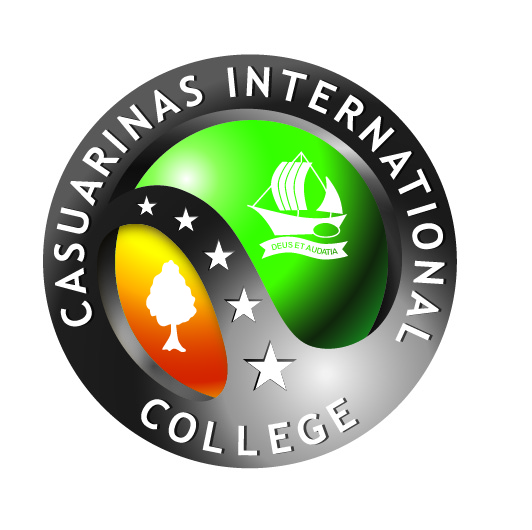 EJEMPLO DE COMENTARIO NARRATIVO EJEMPLO DE COMENTARIO NARRATIVO 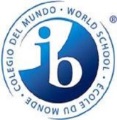 Nivel/Level: DIPLOMANivel/Level: DIPLOMAAsignatura/Subject: Lengua A: Lengua y LiteraturaAsignatura/Subject: Lengua A: Lengua y LiteraturaProfesor(a)/Teacher:  Wagner Del Castillo – Raquel MartínezProfesor(a)/Teacher:  Wagner Del Castillo – Raquel MartínezFecha/Date: Fecha/Date: Alumno(a)/Name : Alumno(a)/Name : Componentes/Sub componentes-Components/Sub components:Comprensión lectoraComponentes/Sub componentes-Components/Sub components:Comprensión lectoraComponentes/Sub componentes-Components/Sub components:Comprensión lectoraComponentes/Sub componentes-Components/Sub components:Comprensión lectora